ALLEGATO “3” AVVISO PUBBLICO PER LA RACCOLTA DI MANIFESTAZIONI DI INTERESSE PREORDINATE A PROCEDURA NEGOZIATA PER L’AFFIDAMENTO DEL SERVIZIO DI ASSISTENZA AD PERSONAM PER GLI ANNI SCOLASTICI 2019/’20 – 2020/’21  Servizi effettuati.Il sottoscritto ………………………………………………………………………......………….…... legale rappresentante della Ditta………………………………………………………........................ con sede a ……………………………….. in via……………………………….…….…………….... dichiara ai sensi degli artt. 46 e 47 del DPR 445/2000 che la Ditta………………………………… ha  effettuato  i  seguenti  servizi  di  assistenza  ad  personam negli  anni  scolastici  2015/2016, 2016/2017 e 2017/2018 presso destinatari pubblici e privati: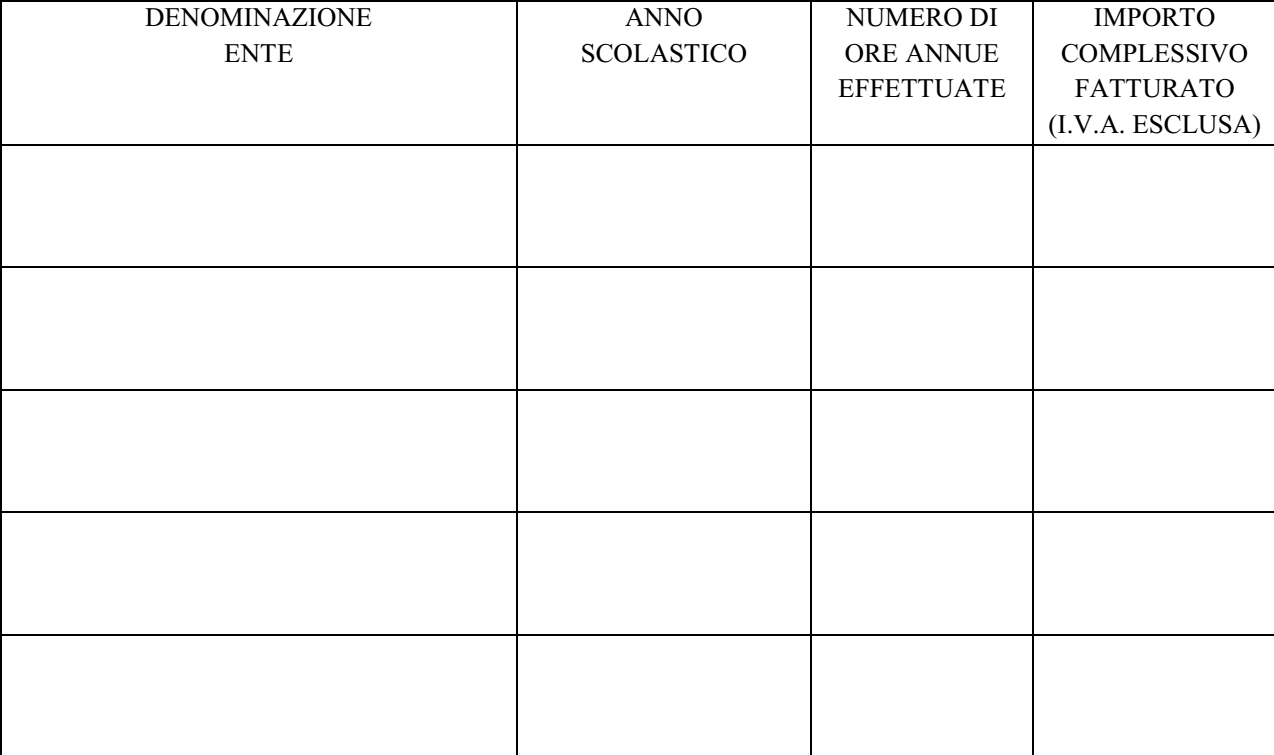 Luogo e data        															IL LEGALE RAPPRESENTANTEDA FIRMARE DIGITALMENTE